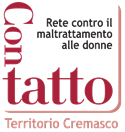 #INROSSOCONTROLAVIOLENZAIl giorno 25 novembre di ogni anno viene celebrata la “Giornata internazionale per l'eliminazione della violenza contro le donne”, una ricorrenza istituita dall'Assemblea Generale delle Nazioni Unite, nel 1999, allo scopo di sensibilizzare tutta la popolazione mondiale sull'argomento, dando supporto alle donne e ai minori vittime di violenza fisica e psicologica.Da alcuni anni come Rete Con-Tatto (Rete contro il maltrattamento alle donne del territorio cremasco) ci impegniamo per celebrare il 25 novembre.Quest'anno proponiamo l'iniziativa #INROSSOCONTROLAVIOLENZA perché ognuno esprima e renda evidente pubblicamente il proprio NO alla violenza.La proposta prevede che il 25 novembre ognuno indossi un indumento rosso in tutto l'arco della giornata, portando questo messaggio nei luoghi della sua quotidianità.Combattere la violenza contro le donne è un problema di tutti, uomini e donne, che si può contrastare anche con azioni e segni piccoli, quotidiani, ma che necessitano di essere messi in risalto con decisione.Spesso le vittime si vergognano di quanto stanno subendo, ma a volte anche noi fatichiamo ad esprimere apertamente il nostro pensiero. Indossare un indumento rosso in questa giornata manifesta il nostro NO alla violenza.Chiediamo il vostro supporto per diffondere l'iniziativa a tutti perchè il rosso indossato si trasformi in un NO corale. Chiediamo di inviare la locandina allegata a tutti gli oratori della diocesi con la richiesta, se possibile, di  stamparla e affiggerla, a partire da venerdì 18 novembre, nei luoghi più visibili per pubblicizzare al meglio l'evento.Questa iniziativa sarà promossa anche tramite un breve video che verrà diffuso attraverso i social di  Rete Con-tatto, vi chiediamo di condividerlo il più possibile.Coloro che lo desiderano potranno liberamente mandare una foto di gruppi di persone che indossano un indumento rosso all'indirizzo email della Rete ConTatto con-tatto.d@libero.it. Le foto saranno pubblicate sulla pagina facebook della Rete.#passaparola    #25novembre    #noallaviolenza  #unpiccolomagrandegesto #cosafaiil25novembre?          #mivestodirossoCrema, 16 novembre 2022Daniela Venturiniper Rete Con-Tatto